        TIC TAC TOE (règle du morpion)A 2 joueurs : chacun pose à tour de rôle sa forme, le but du jeu est d’aligner 3 formes identiques (longueur, largeur ou diagonale)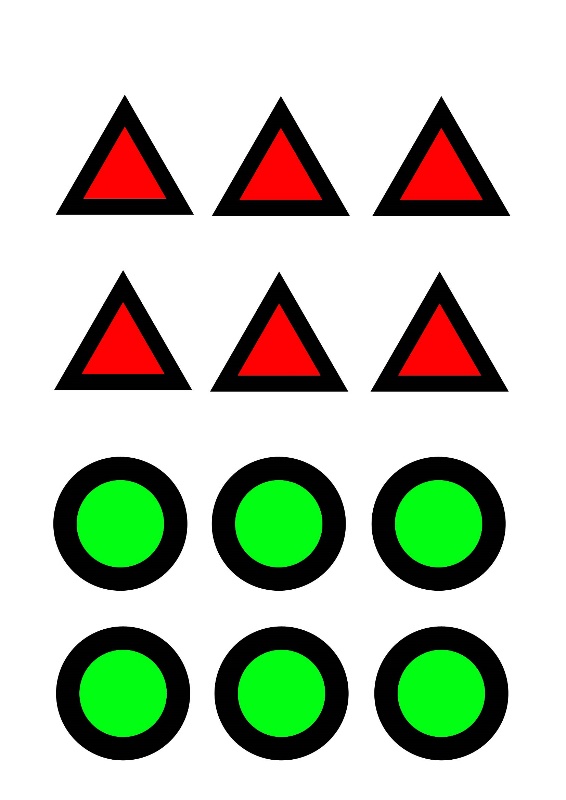 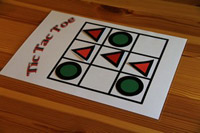 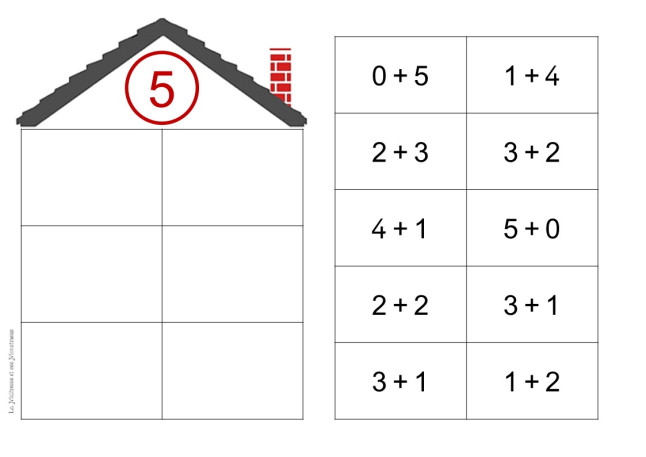 